Sameen 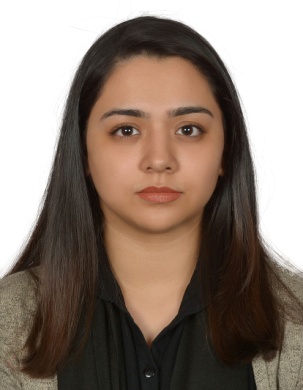 Email: sameen-394323@gulfjobseeker.comCareer Objective:Be placed in a challenging and rewarding job, which will help me to meet the aims and objectives of the concerned organization to enhance my knowledge and develop my career.Personal details:Name:   		Sameen Date of Birth:    	14/09/1994Nationality:    	PakistanGender:  	           Female  Language: 	           English/Urdu/ Arabic 	Driving License:     AutomaticEducation:O Levels in 2013 from St.Mary’s Catholic high school, UAE. (GCSE board)Currently enrolled in Westford School of Management, UAE for Bachelor’s in Business Management.Experience:Travel Consultant Sales Associate/Cashiering for Garage; Apparel Group.Cashiering & Waitressing at a café.Sales Associate Skills:Proficient with the use of Windows MS Office, PowerPoint Presentation and internet.Excellent communication skills.Able to multi-task and work under pressure.Fast Learner/Team PlayerDealing with customers on a daily basis. Indoor/Outdoor sales.Proficient with operating electronic cash registers and processing payment.